Cookie Chemistry Notes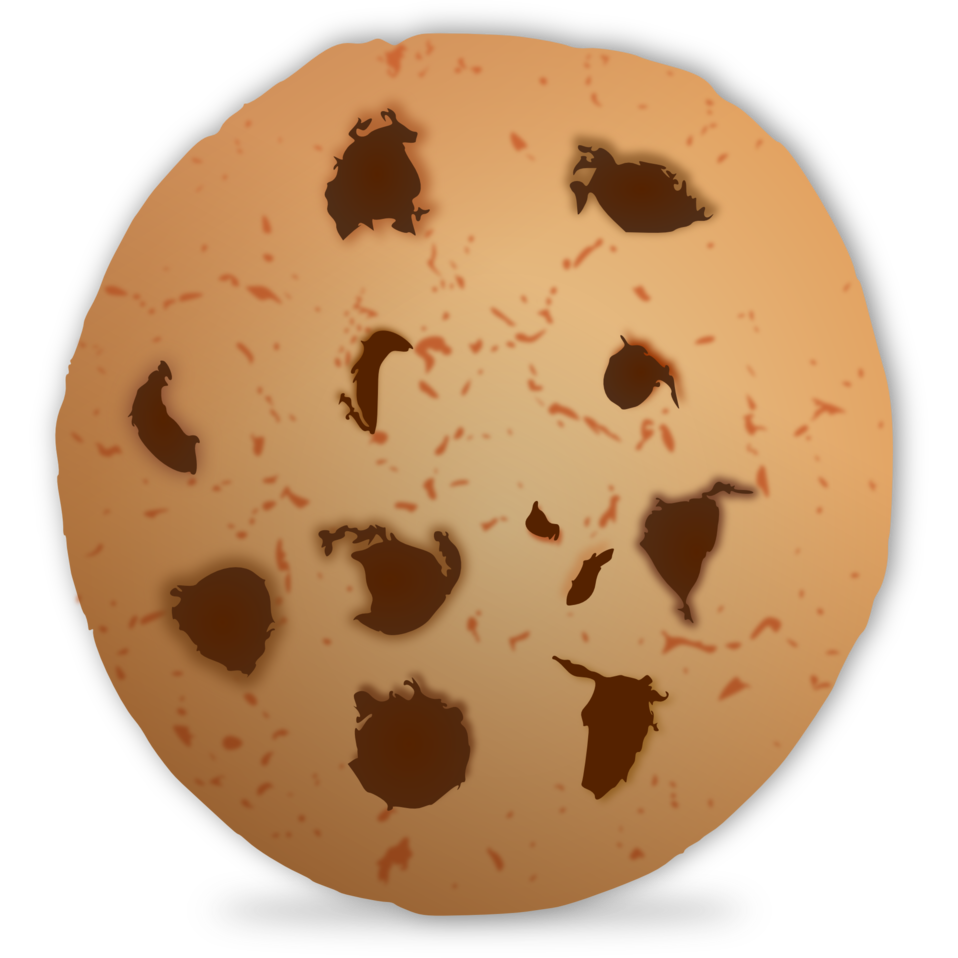 Ingredients in a recipe are the same as __________________ in a chemical reaction or equationUnderline or circle the reactants in the recipe below.2 eggs + 2 cups flour + ½ cup sugar + ½ cup chocolate chips + 1 TSP butter → 20 chocolate chip cookiesUnderline or circle the reactants in the chemical equation below.CH₄ + 2O₂ → 2H₂O + CO₂Underline or circle the products in the recipe below.2 eggs + 2 cups flour + ½ cup sugar + ½ cup chocolate chips + 1 TSP butter → 20 chocolate chip cookiesUnderline or circle the products in the chemical equation below.CH₄ + 2O₂ → 2H₂O + CO₂Coefficients tell you the ________________ of __________________ or _________________How many CH₄ are there in the following chemical equation?CH₄ + 2O₂ → 2H₂O + CO₂How many H₂O are there in the following chemical equation?CH₄ + 2O₂ → 2H₂O + CO₂A ratio shows the ______________________ between two items.What is the ratio of sugar to butter in the following recipe?2 eggs + 2 cups flour + ½ cup sugar + ½ cup chocolate chips + 1 TSP butter → 20 chocolate chip cookiesWrite your answers to the presentation in the table belowIngredient/ItemAmountEggsFlourSugarChocolate chipsButterChocolate chip cookies